             					 بسم الله الرحمن الرحيم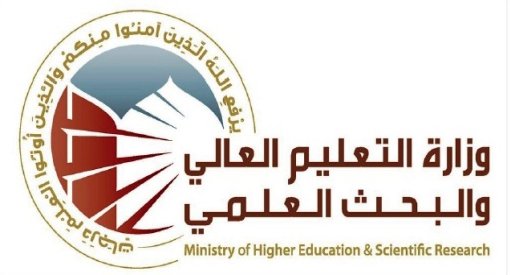 Flow up of implementation celli pass play   Course Weekly OutlineINSTRUCTOR Signature:								Dean Signature:Course InstructorDr. Rayah Sulaiman BabanDr. Rayah Sulaiman BabanDr. Rayah Sulaiman BabanDr. Rayah Sulaiman BabanDr. Rayah Sulaiman BabanE-mailrayah.baban@colmed-alnahrain.edu.iqrayah.baban@colmed-alnahrain.edu.iqrayah.baban@colmed-alnahrain.edu.iqrayah.baban@colmed-alnahrain.edu.iqrayah.baban@colmed-alnahrain.edu.iqTitleClinical BiochemistryClinical BiochemistryClinical BiochemistryClinical BiochemistryClinical BiochemistryCourse CoordinatorDr. Najat Abdul-Razaq HasanDr. Najat Abdul-Razaq HasanDr. Najat Abdul-Razaq HasanDr. Najat Abdul-Razaq HasanDr. Najat Abdul-Razaq HasanCourse Objective The true objective of clinical biochemistry course is to provide an advanced understanding of the core principles and topics of clinical biochemistry and their experimental basis to enable students to acquire a specialized knowledge and understanding of clinical biochemistry lecture series and a research project. The true objective of clinical biochemistry course is to provide an advanced understanding of the core principles and topics of clinical biochemistry and their experimental basis to enable students to acquire a specialized knowledge and understanding of clinical biochemistry lecture series and a research project. The true objective of clinical biochemistry course is to provide an advanced understanding of the core principles and topics of clinical biochemistry and their experimental basis to enable students to acquire a specialized knowledge and understanding of clinical biochemistry lecture series and a research project. The true objective of clinical biochemistry course is to provide an advanced understanding of the core principles and topics of clinical biochemistry and their experimental basis to enable students to acquire a specialized knowledge and understanding of clinical biochemistry lecture series and a research project. The true objective of clinical biochemistry course is to provide an advanced understanding of the core principles and topics of clinical biochemistry and their experimental basis to enable students to acquire a specialized knowledge and understanding of clinical biochemistry lecture series and a research project.Course DescriptionTheory course 3 hrs/w; Practical 3hrs/wTheory course 3 hrs/w; Practical 3hrs/wTheory course 3 hrs/w; Practical 3hrs/wTheory course 3 hrs/w; Practical 3hrs/wTheory course 3 hrs/w; Practical 3hrs/wTextbookClinical chemistry and metabolic medicine, Martin A. Crook, 7th edition(2006)Clinical chemistry and metabolic medicine, Martin A. Crook, 7th edition(2006)Clinical chemistry and metabolic medicine, Martin A. Crook, 7th edition(2006)Clinical chemistry and metabolic medicine, Martin A. Crook, 7th edition(2006)Clinical chemistry and metabolic medicine, Martin A. Crook, 7th edition(2006)Course AssessmentsTerm TestsLaboratoryQuizzesProjectFinal ExamCourse Assessments20%10%70%General NotesType here general notes regarding the courseType here general notes regarding the courseType here general notes regarding the courseType here general notes regarding the courseType here general notes regarding the courseWeekDateTopics CoveredLab. Experiment AssignmentsNotes1Abnormal carbohydrate metabolismGlucose tolerance TestDr. Rayah S. Baban2Amino acid and protein metabolic disordersTotal protein and protein electrophoresisDr. Rayah S. Baban3Enzymes; clinical aspectsDr. Estabraq Abdul Rasoul4Lipoproteins and apoproteins; metabolism and disordersLipid profile testDr. Rayah S. Baban5Water and electrolyte balance disordersNa-K-estimation methodDr. Najat Abdul-Razaq6Blood gases, acid-base balance and disordersCO2 estimation methodDr. Najat Abdul-RazaqMid Exam7Liver function and disordersLFTDr. Najat Abdul-Razaq d8Renal function and disordersRFTDr. Najat Abdul-Razaq9Gastro-intestinal and pancreatic testAmylase determinationDr. Estabraq Abdul Rasoul10Cardiac ischemia markerse.g. Ck,LDH enzymeDr. Najat Abdul-Razaq11Tumor markere.g. Acid phosphatase, Dr. Rayah S. Baban